Nombre del alumno______________________________    Fecha________________Usar antónimos y sinónimos Los antónimos son opuestos:     día y noche son antónimos           calor y frío son antónimosLos sinónimos tienen el mismo significado:  frío, helado, gélido y glacial son sinónimosTrabaja con un compañero de la familia. ¿Quién trabaja contigo? _________________Con tu compañero de la familia, completen una lista de sinónimos y antónimos. Sinónimos (significan lo mismo)Tu turno. Lee la palabra y escribe el sinónimo que diga tu compañero de la familia.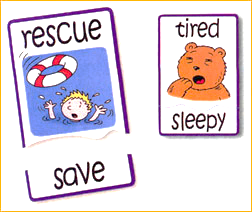 negro     __________________rápido    __________________brillante __________________Ahora cambien. Haz que tu compañero lea la palabra y TÚ di y escribe el sinónimo.pequeño  __________________grande    __________________oloroso   __________________Antónimos (significan lo opuesto)Tu turno. Lee la palabra y escribe el antónimo que diga tu compañero de la familia.negro    __________________rápido    __________________brillante __________________Ahora cambien. Haz que tu compañero lea la palabra y TÚ di y escribe el antónimo.pequeño __________________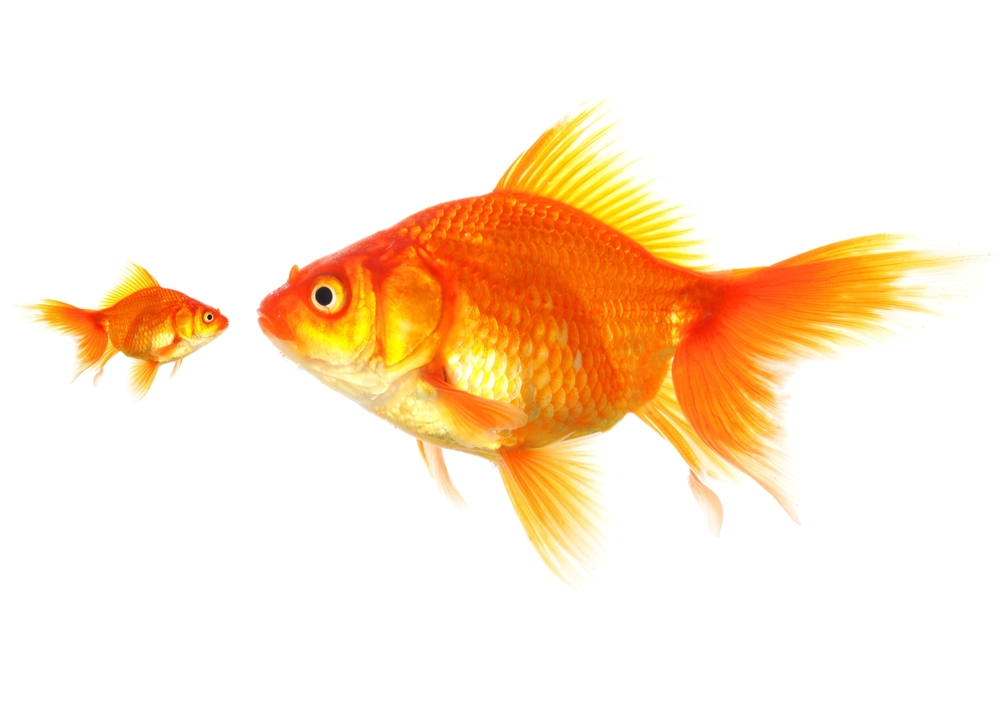 seguro   __________________bueno    __________________Repasa las palabras de las listas de arriba. Escribe un cuento o poema usando dos pares de sinónimos o antónimos de las listas. Encierra estas palabras con un círculo en tu historia. Lee tu historia a tu compañero de la familia.  ____________________________________________________________ ____________________________________________________________________________________________________________________________________________________________________________________Estimado padre o madre: Por favor, cuéntenos sus impresiones sobre el trabajo de su hijo en esta actividad.  Escriba SÍ o NO en cada oración. ______   1.  Mi hijo entendió la tarea domiciliaria y la pudo completar. ______   2.  Mi hijo y yo disfrutamos esta actividad. ______   3.  Esta tarea me ayudó a saber lo que mi hijo está aprendiendo en clase.Comentario  _____________________________________________________________________ Firma del padre o la madre  __________________________________________________________ Marshall, J.M., Izzo, A., Schimmel, I.,  Epstein, J. L., Greenfeld, M. (2016). Teachers Involve Parents in Schoolwork (TIPS) Interactive Homework, Literacy K-3.  Colorado Series. Baltimore: Centro de Asociaciones Escolares, Familiares y Comunitarias, Universidad Johns Hopkins.